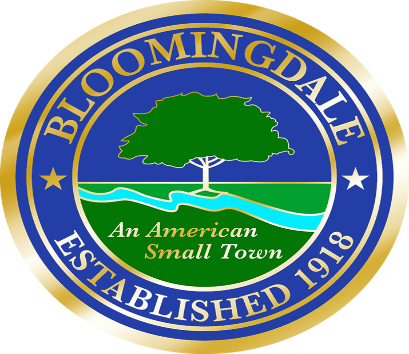 PROCLAMATIONOVARIAN CANCER AWARENESS MONTHWHEREAS, Ovarian cancer is the 5th leading cause of death among women and the American Cancer Society estimates each year approximately 19,710 women will be diagnosed with ovarian cancer in 2023 and 13,270 individuals will die from the disease nationwide, including 560 new cases and 350 deaths in New Jersey; WHEREAS, in the United States, a woman’s lifetime risk of being diagnosed with ovarian cancer is about 1 in 78;WHEREAS, due to vague symptoms and the lack of reliable early detection test most women are not diagnosed until Stage III or later, when the cancer has already begun to spread to the lymph nodes and outside of the pelvis; WHEREAS, although the five-year survival rate for Stage I ovarian cancer is over 90 percent, only 15 percent of ovarian cancers are diagnosed at this early stage, and the five-year survival rate for late-stage ovarian cancer is below 30 percent; WHEREAS, while a mammogram can detect breast cancer and a pap smear can detect cervical cancer, there is no reliable early detection test for ovarian cancer;WHEREAS, women’s lives can be saved through increased public awareness of ovarian cancer and its risk factors, signs, and symptoms;WHEREAS, this month, the Borough of Bloomingdale joins all those who are battling ovarian cancer, those who have lost their lives to the disease, their loved ones, and our state’s many dedicated healthcare workers in spreading awareness, committing to public education, and embracing hope for better diagnoses, treatments and a cure. NOW, THEREFORE, I, Mayor John D’Amato, do hereby proclaim September 2023 as Ovarian Cancer Awareness Month in the Borough of Bloomingdale, New JerseyAND, I encourage all residents of the Borough to observe Ovarian Cancer Awareness Month and support the cause that so deeply impacts families in every community across our country.